FluxusSituatie A (Atonie in het binnenland)- Moeilijkheid		+								  RGD Albina- Simulatiepatiënt	Draag MamaNathalie. NeoNathalie op je borst huilt.			Zorg voor vloeien en atonie. Na overleg met arts ben je verward/geaggiteerd.- Benodigdheden	MamaNathalie + bloed + bak om bloed in op te vangen + absorbable matjes			Spoedkaart fluxus			Fluxus box met CADs, condoom, speculum. Maatbeker + weegschaal.			Zuurstof, NRM, masker en ballon, RR en sat meter, stethoscoop, thermometer				Infuus, infuussysteem, stuwband, NaCl, Ringers, gluc 5%			Medicatie: oxytocine, misoprostol, cyclokapron (geen lab, geen PC, geen meth)			Non-pneumatic Anti Shock Garment - Rolverdeling	 	Verloskundige RGD	Leider 				Twee verpleegkundigen	Helpen leider			Arts			Telefonisch overleg (trainer)	 Situatie B (Atonie obv rest op de verloskamers)			  		- Moeilijkheid		++								    Diakonessen- Simulatiepatiente	Draag MamaNathalie. NeoNathalie op je borst. Je bent uigeput. Bloeden ++			Geboorte placenta onvolledig (rest in situ). Uterus slecht gecontraheerd.			Vlak daarna ben je licht in je hoofd, ogen dicht en beetje mompelen.- Benodigdheden	MamaNathalie + bloed + bak om bloed in op te vangen + absorbable matjes			Spoedkaart fluxus			Fluxus box met CADs, condoom, speculum. Maatbeker + weegschaal.			Zuurstof, NRM, masker en ballon, RR en sat meter, stethoscoop, thermometer				Infuus, infuussysteem, stuwband, bloedafname set, NaCl, RL, gluc 5%, drukzak			Medicatie: oxytocine, misoprostol, methegine, cyclokapron. 2 Packed cells + 2 FFP- Rolverdeling	 	Verloskundige		Leider 				Verpleegkundige	Helpt leider			Arts			Kan komen helpen			Gynaecoloog		Op de poli	Situatie C (Inversio uteri op de verloskamers)	- Moeilijkheid		+++								         ‘s Lands - Simulatiepatiente	Draag MamaNathalie. NeoNathalie op je borst. Bloeden +/-			Bij controlled cord traction, plots schreeuwen van pijn en duizelig (ogen draaien)				Bal uit vagina laten komen. Bloedverlies toe laten nemen ++.		- Benodigdheden	MamaNathalie of MamaBithie 			Eventueel bloed + bak om bloed in op te vangen + absorbable matjes			Spoedkaart fluxus?			Fluxus box met CADs, condoom, speculum. Maatbeker + weegschaal.			Zuurstof, NRM, masker en ballon, RR en sat meter, stethoscoop, thermometer				Infuus, infuussysteem, stuwband, bloedafname set, NaCl, RL, gluc 5%, drukzak			Medicatie: oxytocine, misoprostol, methegine, cyclokapron. 2 Packed cells + 2 FFP. 			Non-pneumatic Anti Shock Garment- Rolverdeling	 	Leerling-Verloskundige	Leider			Verloskundige/ arts	Begeleidt de leerling, neemt leiding over 			Verpleegkundige 	Helpt leider 			Arts			In huis			Gynaecoloog		ThuisFluxusSituatie A (Atonie in het binnenland)Het is maandag middag 12:00 op de RGD poli in Albina. U bent samen met een 2 verpleegkundige. De arts kunt u altijd bellen, maar is op 30 minuten rijdenMw Aboikoni, 38 jaar, G7P6 AD +/- 40, met 6x ongecompliceerde partussen, is de gezondheidspost binnengekomen met 4 cm ontsluiting en is 20 minuten later bevallen. Zoontje ligt nu 10 minuten bij mama, is net afgenaveld en maakt het goed.Start de casus.Oxytocine 10 EH i.m. (of misoprostol 400-800mcg rectaal)Kustner (suprapubische impressie) positief (navelstreng trekt niet terug) Patiënte vloeit ruim. Placenta wordt spontaan geboren. Uterus navelhoogte + 3 vingers en is slecht gecontraheerd. Continu uterusmassageBlaas legen (600mL)2e gift oxytocine 10 EH i.m.Infuus plaatsen (groene naald), geef oxytocine 10 EH in à 4 uurBloedverlies meten = weten  800mLControles: RR 100/60 pols 110Lab / bloedtransfusie / methergine niet beschikbaarArts bellen (SBAR) – stimuleert bovenstaande uit te voeren.Patiënte blijft vloeien zodra u geen massage meer geeft. Patiënte is wat verward en geaggiteerd.Arts adviseert fluxus kaart te pakken en zegt dat ze aan de lijn zal blijven en u  moet handelen.Continu uterus massage (liefst bimanueel met aortacompressie)Ademweg	VrijBreathing	Ademfrequentie 20/min, saturatie 95%. Geef 10-15 L O2 over NRM.Circulatie 	Continu uterusmassage. CAD. 		RR 95/50, pols 130. 			Tweede infuus plaatsen (zorg voor oxytocine + ruim vullen)			Eventueel misoprostol 800mcg sublinguaal indien beschikbaar			Tranexaminezuur 1 gram (in 100cc) indien beschikbaar			Bloedverlies meten = weten = 1200mL.TTTT 		Tonus: atonie. Tissue: placenta compleet. Tear: perineum gaaf. Trombine ?D & E		Gluc 7.5, alert. Temp 35.7. Warm toedekken.Evt. intra-uteriene ballon inbrengen (+ antibiotica geven hierbij)Evt. non-pneumatic Anti-Shock Garment (NASG) De arts stimuleert bovenstaande opvang van patiënte. Na aanbrengen NASG neemt vloeien af en zijn de controles normaal. Het totaal bloedverlies is 1500mL. Patiënte voelt zich beter.Einde casusFluxusSituatie B (Atonie obv rest op de verloskamers)Het is donderdag middag 16:00 in het Diakonessenhuis. De arts is een episiotomie aan het hechten op een andere kamer, gynaecoloog zit op de poli en uw collega staat vast bij een partus.U heeft net een partus gedaan: Mw Kartopawiro van 24 jaar oud. G1P0 AD 41+4 met een ongecompliceerde zwangerschap, recent Hb van 6.8. Wegens secundaire weeenzwakte werd ze bijgestimuleerd met oxytocine. Ze heeft 2 uur geperst waarna een dochter van 4200 gram is geboren met een goede start. Dochter is 5 minuten oud, ligt op de borst en is net afgenaveld. De synto-pomp (bijstimulatie) is net op.Start de casusOxytocine 10 EH i.v. langzaam (of i.m.)Continu uterus massageBlaas legen (300mL)Oxytocine in kolf (anticipatie bij langdurige uitdrijving en sec weeenzwakte)Kustner (suprapubische impressie) negatief (navelstreng trekt terug) Controlled cord traction niet succesvol2e gift oxytocine 10 EH i.m.Bloedverlies meten = weten = 500 mLControles normaal (RR 130/85 pols 95)Inmiddels 20 minuten verder. Uterus navelhoogte en slecht gecontraheerd. Placenta zit echt vast.  Ze blijft ruim te vloeien, bloedverlies 900mL.Overleg met gynaecoloog (SBAR) – stimuleert bovenstaande, OK mobiliseren en cyclokapronControlled cord tractionOK laten mobiliseren en warm toedekkenU probeert nog eenmaal en placenta wordt middels controlled cord traction geboren. Er volgen veel stolsels. Patiënte is niet zo lekker en blijft sijpelen. Arts is in huis en kan komen helpen.Spoedkaart erbij pakken Hulp roepen	Verpleging, gynaecoloog op de hoogte laten stellenAdemweg	VrijBreathing	Ademfrequentie 30/min, saturatie 95%. Geef 10-15 L O2 over NRM.Circulatie 	Continu uterusmassage (liefst bimanueel met aortacompressie)			CAD			Tweede infuus plaatsen 			Lab afnemen (Hb/Ht, trombo, kruisbloed, stolling: APTT/PT/fibrinogeen)			Vullen, 1-2 liter NaCl 0.9% (met drukzak) en oxytocine 10eh a 4 uur			Methergine 0.3mL im of traag iv (indien geen hypertensie!)			Tranexaminezuur 1 gram 			Bloed bestellen: 2 PC + 2 FFP			RR 100/55, pols 120, capillary refill 5 sec (vertraagd)			Bloedverlies meten = weten = 1500mL.TTTT 		Tonus: atonie. Tissue: placenta incompleet. Tear: 2e graads. Trombine volgt.D & E		Gluc 5.6, Verbal (reageert op aanspreken). Temp 36.5. Warm toedekken.De placenta oogt incompleet, patiënte blijft vloeien en dreigt in hypovolemische shock te gaan. Over 5 tot 10 minuten mag patiënte naar OK voor natasten. Wat doet u terwijl u wacht (voer uit).Bimanuele compressie en aorta compressieZorgen voor O2, CAD, 2 infusen en vullen, Cyclokapron, bloed naar OK laten gaan, etc.Einde casusEr wordt onder algehele anesthesie nagetast op OK en een intra-uteriene ballon met tampon geplaatst i.v.m. aanhoudende atonie. Het totaal bloedverlies bedraagt uiteindelijke 2500 mL en ze ontving 2 PC en 2 FFP waarna ze een Hb van 5.4 mmol/L heeft. Patiënte ontving antibiotica profylaxe en de ballon (condoom) werd na 12 uur verwijderd.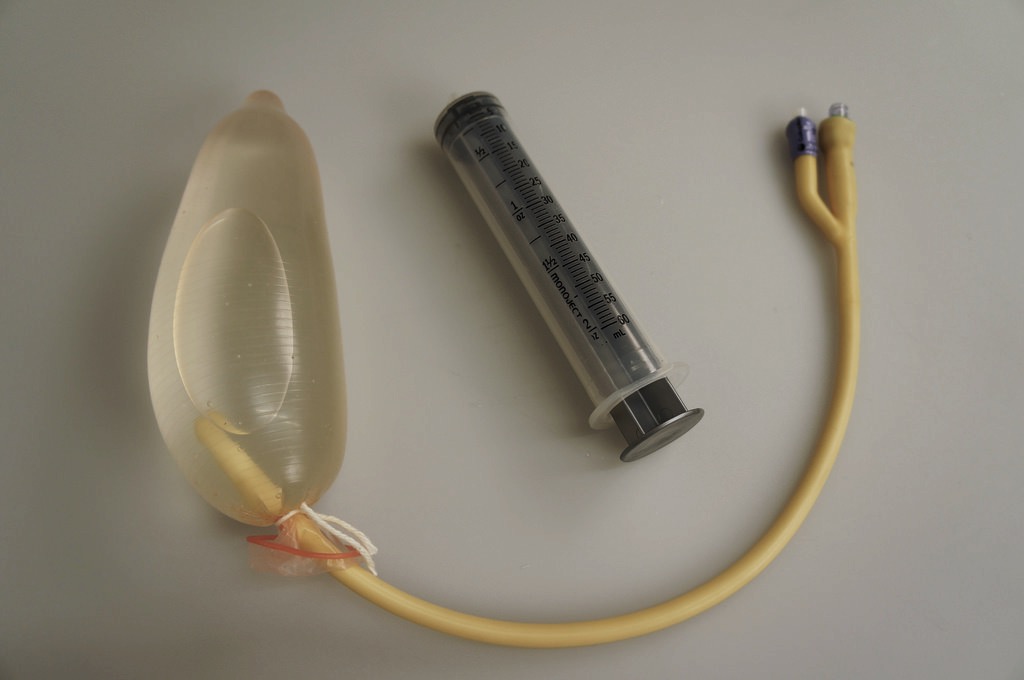 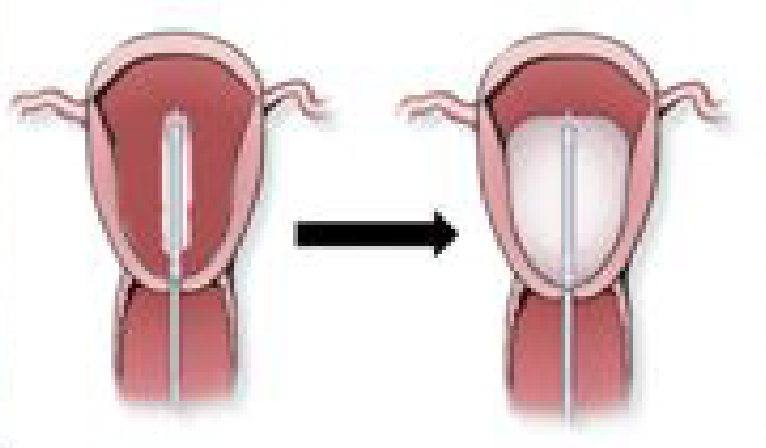 Bonus1. Waarom plaatste u op de verloskamers niet al de intra-uteriene ballon?Bij placenta rest in situ niet zinvol. Indien geen andere opties wel doen.2. Wat zijn de opties indien ze blijft vloeien ondanks de uterotonica en intra-uteriene ballon.Chirurgisch: ligatie van a. uterina, B-lynch, hysterectomieEmbolisatie (nog) niet mogelijk in Suriname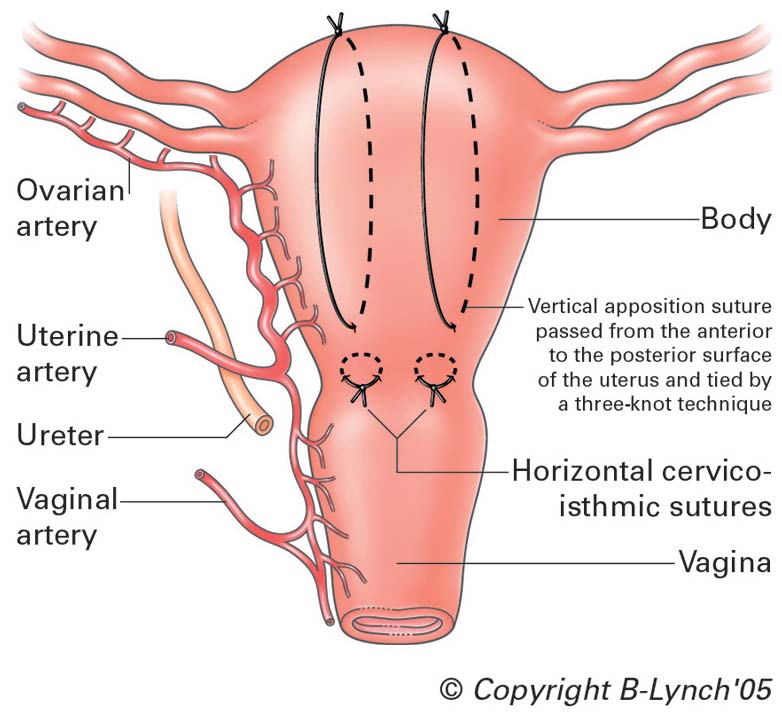 FluxusSituatie C (Inversio uteri op de verloskamers)Het is zaterdagochtend 10:00 in het ‘s Lands hospitaal. Uw collega is buiten ontbijt halen en de gynaecoloog is thuis. De leerling verloskundige doet de bevalling van mw. Adipi, u superviseert. Mw Adipi, 19 jaar, G1 AD 39, ongecompliceerde zwangerschap, spontaan in partu en vlotte partus. Dochter met goede start geboren, afgenaveld en ligt bij mama op de borst. Uw leerling vraagt of u kan helpen met de placenta. Ze heeft nu eenmalig synto 10 eh i.m. gegeven en de blaas geleegd. Het is nu 25 minuten na de geboorte van het kind, bloedverlies 650 mL.Start de casusContinu uterus massage2e gift oxytocine 10 EH i.v. langzaam (of i.m.) Oxytocine 10eh à 4 uur in kolf Kustner (suprapubische impressie) negatief (navelstreng trekt terug) Controles normaalArts / gynaecoloog bellen en overdracht (SBAR) – stimuleert bovenstaande en CCTControlled cord tractionDe uterus is matig gecontraheerd (navelhoogte). U voert controlled cord traction uit, maar zonder succes. Patiënte geeft plots heel veel pijn aan in de buik en is erg duizelig.Continu uterus massage  geen uterus palpabelControles (RR 90/40 pols 130)Bloedverlies meten = weten = 1000 mLDenk aan inversio uteriHet bloedverlies neemt fors toe. U ziet een grote bal uit de vagina komen met de placenta. 	Hulp roepen	Verpleging. Ook anesthesist en gynaecoloog laten komen.Herkennen inversio en direct repositie. NIET de placenta verwijderen! Hand in utero houdenOverweeg het geven van midazolam of diazepam als dit wordt gedaan.Ademweg	VrijBreathing	Ademfrequentie normaal, saturatie 85%. Geef 10-15 L O2 over NRM.Circulatie 	Tweede infuus plaatsen. RR 80/30 pols 150.			Ruim vullen, 2 liter NaCl 0.9% (met drukzak)			Lab afnemen (Hb/Ht, trombo, kruisbloed, stolling: APTT/PT/fibrinogeen)			Bloed bestellen: 2 PC + 2 FFP			Vullen, 1-2 liter NaCl 0.9% (met drukzak)  De gynaecoloog en anesthesist zijn binnen 3 minuten op de kamer. De repositie is gelukt. Met uw hand in de uterus gaan jullie naar OK en verrichten een MPV. Ze krijgt antibiotica profylaxe en 2 PC en 2 FFP toegediend. Het totaal bloedverlies is 1800 mL en kan 2 dagen later naar huis.Einde casusBonus1. Wat had u nog meer kunnen doen als repositie niet gelijk was gelukt?Uterotonica (oxytocine infuus) stoppenTocolyse geven (ventolin i.m.)2. Op welke manieren kan de uterus gereponeerd kunnen worden? (voor artsen)Niet-chirurgisch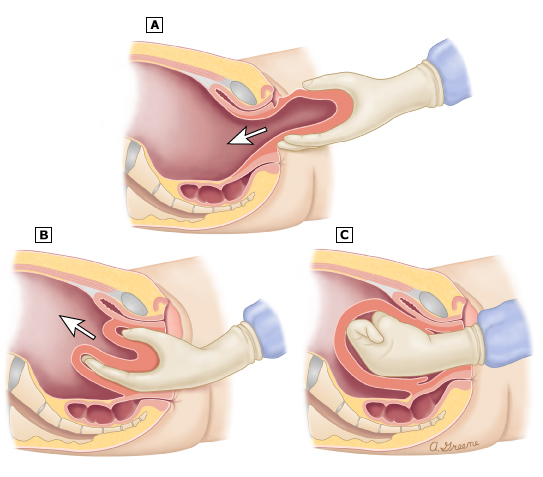 Manoevre van Johnson (in deze casus gedaan):Duw de fundus uteri terug door de cervix, onder uitwendige druk met de andere hand. Verwijder de placenta, als die nog in situ is pas na repositie.  Laat de hand in de uterus, totdat men voelt dat de uterus na het geven van uterotonica zodanig contraheert dat men niet meer hoeft te vrezen voor een recidief inversio.O’Sullivans techniekLaat warme zoutoplossing (2-5 liter) in vaginale fornix posterior lopen door slang op zachte vacuumcup om terugflow te voorkomen.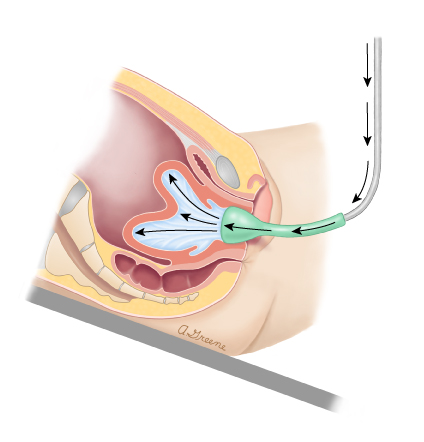 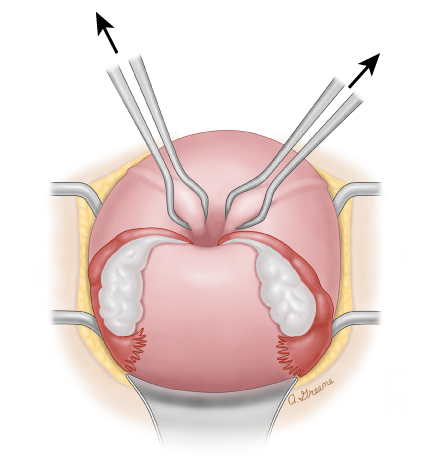 ChirurgischHungtingtons procedureDe delle wordt gevonden. Klemmen worden op de lig. rotunda gezet, ongeveer 2 cm diep in de delle. Daarna langzaam omhoog getrokken. De klemmen worden dan weer verplaatst totdat de inversio gecorrigeerd is.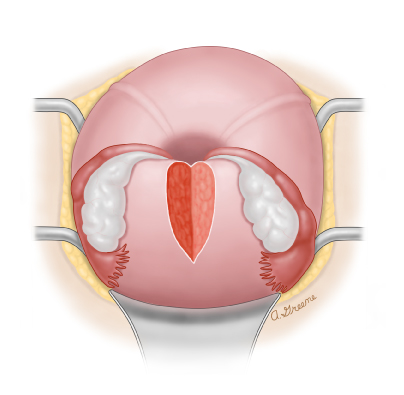 Haultain procedureIncisie posterieure oppervlak van de uterus om constrictie ring door te nemen. Deze constrictie ring is voorkomt de mogelijkheid van corrigeren van de inversie. Hierna kan de uterus volgens Johnsons of Hungtingtons procedure gereponeerd worden.